40    The other 55 club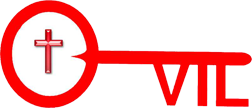 40    The other 55 club40    The other 55 club25 ÷ 5=36 ÷ 4=28 ÷ 4=30 ÷ 10=12 ÷ 4=55 ÷ 11=42 ÷ 6=33 ÷11=14 ÷ 2=24 ÷ 6=48 ÷ 4=21 ÷ 3=99 ÷ 11=20 ÷ 2=70 ÷ 10=110 ÷ 10=30 ÷ 3=45 ÷ 5=16 ÷ 4=66 ÷ 11=6 ÷ 2=66 ÷ 6=48 ÷ 6=30 ÷ 5=9 ÷ 3=36 ÷ 6=50 ÷ 10=20 ÷ 5=30 ÷ 6=12 ÷ 3=12 ÷ 2=16 ÷ 2=33 ÷ 3=60 ÷ 5=32 ÷ 4=121 ÷ 11=90 ÷ 10=50 ÷ 5=27 ÷ 3=40 ÷ 4=60 ÷ 10=18 ÷ 2=48 ÷ 4=54 ÷ 6=120 ÷ 10=18 ÷ 6=44 ÷ 4=15 ÷ 3=88 ÷ 11=35 ÷ 5=40 ÷ 5=40 ÷ 10=110 ÷ 11=100 ÷ 10=15 ÷ 5=